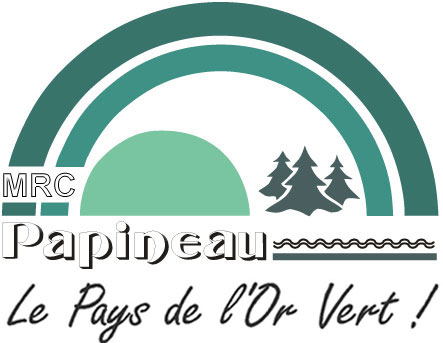 Fonds régions et ruralitéVOLET 4 - AXE VITALISATIONPortion entente de vitalisation2022 MRC DE PAPINEAUFormulaire de demande d’aide financièreDate limite de dépôt des projets:Le jeudi 23 mars 2023, à 16 h 00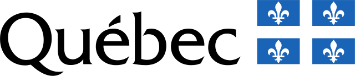 * Avant de remplir le formulaire, assurez-vous de lire attentivement le Cadre de vitalisation : Août 2021Révisé : 2022-05-03. Les pages citées dans le présent formulaire réfèrent au Cadre de vitalisation.* Seul les dossiers de demande complets seront analysés1.  Renseignements sur le promoteur1.  Renseignements sur le promoteurNom du promoteur :      Nom du promoteur :      Adresse postale :      Adresse postale :      Code postal :      Municipalité :      Téléphone :      Télécopieur :      Courriel :      Numéro d'entreprise du Québec :      Site web et réseaux sociaux :           Site web et réseaux sociaux :           Personne contact :      Personne contact :      Type d’organisation (p.13) : Municipalité (Boileau, Bowman, Duhamel, Lac-des-Plages, Montpellier, Namur, Notre-Dame-de-la-Paix,         Saint-Émile-de-Suffolk et Val-des-Bois) Entreprise privée  Entreprise d’économie sociale       Coopérative        Organisme à but non lucratif       Organisme des réseaux du milieu de l’éducation      Personne morale souhaitant démarrer une entrepriseType d’organisation (p.13) : Municipalité (Boileau, Bowman, Duhamel, Lac-des-Plages, Montpellier, Namur, Notre-Dame-de-la-Paix,         Saint-Émile-de-Suffolk et Val-des-Bois) Entreprise privée  Entreprise d’économie sociale       Coopérative        Organisme à but non lucratif       Organisme des réseaux du milieu de l’éducation      Personne morale souhaitant démarrer une entreprise2.  Renseignements généraux sur le projetTitre du projet :       Indicateur de l’indice de vitalité économique privilégié (p.4) Marché du travail                                   Niveau de vie                       Dynamisme démographiqueAxes de vitalisations privilégiés (p.5 à 7)Axes de vitalisations privilégiés (p.5 à 7)Axe de vitalisationObjectif visé Développement économique et attractivité Favoriser l’attraction, la rétention et le développement de la main-d’œuvre  Créer et soutenir les initiatives entrepreneuriales Encourager l’intégration de nouvelles familles Implication et épanouissement de la communauté Assurer le bien-être des personnes âgées sur le territoire Favoriser une offre de service inclusive et innovante  Encourager la persévérance scolaire, la réussite éducative et l’accomplissement professionnel Valoriser les saines habitudes de vie et assurer les besoins essentiels de la population Identité du territoire et développement durable Embellir les milieux de vie Valoriser les paysages et le patrimoine matériel et immatérielAfin de réaliser votre projet, aurez-vous besoin de permis ou d’autorisations ?Non     Oui     Lesquelles ?       Afin de réaliser votre projet, aurez-vous besoin de permis ou d’autorisations ?Non     Oui     Lesquelles ?       Le projet reçoit-il d’autres subventions gouvernementales (p.15) ?Non     Oui      Lesquelles ?      Le projet reçoit-il d’autres subventions gouvernementales (p.15) ?Non     Oui      Lesquelles ?      3.  Le projetLes projets admissibles et non-admissibles (p.13-14)Description du projet (p.11):Quels sont les objectifs et les résultats visés par le projet ? (Contexte, état de la situation, besoins auxquels votre projet répond, retombées prévues et les indicateurs de résultat?) Quelles sont les municipalités impliquées ou touchées par votre projet (p.4):Impact dans le milieu / Nombre de personnes touchées par le projet :4. Échéancier de réalisation :  Date de début du projet :                                              Date prévue de fin de projet :      Étape / ActionDate5. Présentation du promoteur et de ses réalisations :6. Partenaires - implications du milieu6. Partenaires - implications du milieu6. Partenaires - implications du milieu6. Partenaires - implications du milieuPartenaires - implications du milieuPartenaires - implications du milieuNature de la contributionNature de la contributionCombien de bénévoles travailleront à la réalisation de votre projet ?      Combien de bénévoles travailleront à la réalisation de votre projet ?      Combien de bénévoles travailleront à la réalisation de votre projet ?      Combien de bénévoles travailleront à la réalisation de votre projet ?      7. Emplois générés par votre projet 7. Emplois générés par votre projet 7. Emplois générés par votre projet 7. Emplois générés par votre projet Nombre d’emplois temporaires :      Nombre d’emplois temporaires :      Nombre d’emplois temporaires :      Nombre d’emplois temporaires :      Nombre d’emplois permanents :      Nombre d’emplois permanents :      Nombre d’emplois permanents :      Nombre d’emplois permanents :      Nombre d’emplois saisonniers :      Nombre d’emplois saisonniers :      Nombre d’emplois saisonniers :      Nombre d’emplois saisonniers :      8. Budget prévisionnel (p.14-15)8. Budget prévisionnel (p.14-15)8. Budget prévisionnel (p.14-15)8. Budget prévisionnel (p.14-15)CoûtsCoûtsCoûtsCoûtsVentilation des coûts Identifiez et détaillez les dépenses prévues. Vous pouvez modifier la liste ci-dessous. Ventilation des coûts Identifiez et détaillez les dépenses prévues. Vous pouvez modifier la liste ci-dessous. Ventilation des coûts Identifiez et détaillez les dépenses prévues. Vous pouvez modifier la liste ci-dessous. Ventilation des coûts Identifiez et détaillez les dépenses prévues. Vous pouvez modifier la liste ci-dessous.         $        $        $       $       $        $       $       $       $      $       $Coût total du projetCoût total du projetCoût total du projet              $RevenusRevenusRevenusRevenusSubventions gouvernementalesConfirméConfirméMontantFRR - VOLET 4 - Axe Vitalisation, Portion entente de vitalisation Oui      À venir  Oui      À venir        $ Oui      À venir  Oui      À venir        $ Oui      À venir  Oui      À venir        $ Oui      À venir  Oui      À venir        $ Oui      À venir  Oui      À venir        $Sous-total – sources gouvernementales       $Autres revenus et contributionsNature de la contributionConfirméMontant $      Biens/services Oui  Non        $ $      Biens/services Oui  Non        $ $      Biens/services Oui  Non        $ $      Biens/services Oui  Non        $ $      Biens/services Oui  Non        $ $      Biens/services Oui  Non        $ $      Biens/services Oui  Non        $ $      Biens/services Oui  Non        $Contribution du promoteur $       $Contribution du promoteur Biens/services       $Sous-total – contribution du milieu                                   $                                   $Revenus totaux du projet       $       $       $9. Signature 9. Signature 9. Signature 9. Signature Je certifie que les renseignements contenus dans le présent formulaire et les documents annexés sont, à ma connaissance, complets et véridiques en tous points. Le promoteur autorise la MRC Papineau à échanger avec les ministères, organismes gouvernementaux, régionaux et institutions financières tous les renseignements présents dans cette demande de subvention pour avis de conformité et avis sectoriel._____________________      _____________________     _______________________    _________                    Nom                                         Fonction                                           Signature                                DateJe certifie que les renseignements contenus dans le présent formulaire et les documents annexés sont, à ma connaissance, complets et véridiques en tous points. Le promoteur autorise la MRC Papineau à échanger avec les ministères, organismes gouvernementaux, régionaux et institutions financières tous les renseignements présents dans cette demande de subvention pour avis de conformité et avis sectoriel._____________________      _____________________     _______________________    _________                    Nom                                         Fonction                                           Signature                                DateJe certifie que les renseignements contenus dans le présent formulaire et les documents annexés sont, à ma connaissance, complets et véridiques en tous points. Le promoteur autorise la MRC Papineau à échanger avec les ministères, organismes gouvernementaux, régionaux et institutions financières tous les renseignements présents dans cette demande de subvention pour avis de conformité et avis sectoriel._____________________      _____________________     _______________________    _________                    Nom                                         Fonction                                           Signature                                DateJe certifie que les renseignements contenus dans le présent formulaire et les documents annexés sont, à ma connaissance, complets et véridiques en tous points. Le promoteur autorise la MRC Papineau à échanger avec les ministères, organismes gouvernementaux, régionaux et institutions financières tous les renseignements présents dans cette demande de subvention pour avis de conformité et avis sectoriel._____________________      _____________________     _______________________    _________                    Nom                                         Fonction                                           Signature                                Date10. Documents obligatoires - à annexer à la demande10. Documents obligatoires - à annexer à la demande* Aucun document ne sera accepté après la date de dépôt de projets* Prière de cocher les documents annexés à la demande* Aucun document ne sera accepté après la date de dépôt de projets* Prière de cocher les documents annexés à la demandeOriginal du formulaire de demande d'aide financière rempli et signé (en lettres imprimées)Copie des lettres patentes de l’organisme (à l’exception des municipalités)Liste des administrateurs de la coopérative ou de l’organismeRésolution désignant la personne autorisée à agir au nom du promoteur en tant que responsable du projetRésolution confirmant l’engagement financier du promoteur (OBNL, Coop ou municipalité)Preuves de l’engagement des partenaires financiers confirmésSi le projet est soumis par un regroupement de municipalités ou d'organismes : fournir les résolutions confirmant l'engagement financier de chacun des membres du regroupement de promoteursÉtats financiers les plus récents, à l'exception des municipalitésPermis ou autorisation pour la réalisation du projet : Lettre du département de l’urbanisme confirmant que l’usage du projet déposé est conforme à la règlementation municipale Droit de passage Autorisations gouvernementales Etc.Soumission, plan et devisTout autre document pouvant faciliter l’étude de la demande telle que :  Lettre d’appui, d’engagement ou résolution de la municipalité où se déroule le projet Plan d’affaires Photographies Document de présentation de l’organisme Etc.Au moins deux semaines avant la date de dépôt des projets soit 
Le jeudi 9 mars 2023, le promoteur mandaté par l’organisation à remplir cette demande doit prendre rendez-vous et rencontrer l’agente de développement rural,afin de valider l’admissibilité de son projet et d’obtenir des renseignements complémentaires, s’il y a lieu.Pour prendre rendez-vous, SVP communiquez avec Chloé Gagnon, directrice du service du développement du territoire 819 427-6243 poste 1405 ou c.gagnon@mrc-papineau.comLa date limite de dépôt officiel (final) des demandes d'aide financière est :Le jeudi 23 mars 2023, à 16 h 00Par courriel à c.gagnon@mrc-papineau.comLe cadre de vitalisation et le formulaire de présentation des projets peuvent être téléchargés à partir du site internet de la MRC  « Fonds régions et ruralité »Au moins deux semaines avant la date de dépôt des projets soit 
Le jeudi 9 mars 2023, le promoteur mandaté par l’organisation à remplir cette demande doit prendre rendez-vous et rencontrer l’agente de développement rural,afin de valider l’admissibilité de son projet et d’obtenir des renseignements complémentaires, s’il y a lieu.Pour prendre rendez-vous, SVP communiquez avec Chloé Gagnon, directrice du service du développement du territoire 819 427-6243 poste 1405 ou c.gagnon@mrc-papineau.comLa date limite de dépôt officiel (final) des demandes d'aide financière est :Le jeudi 23 mars 2023, à 16 h 00Par courriel à c.gagnon@mrc-papineau.comLe cadre de vitalisation et le formulaire de présentation des projets peuvent être téléchargés à partir du site internet de la MRC  « Fonds régions et ruralité »